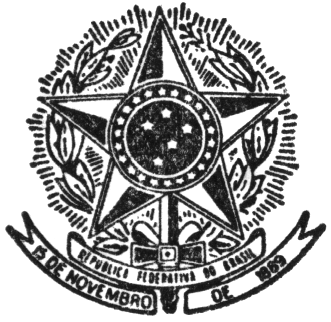 UNIVERSIDADE FEDERAL DE JUIZ DE FORAFACULDADE DE ENGENHARIANDE – ENGENHARIA ELÉTRICA – ROBÓTICA E AUTOMAÇÃO INDUSTRIALNo décimo primeiro dia do mês de fevereiro de dois mil e vinte e dois, às quatorze horas, esteve reunido na Coordenação da Engenharia Elétrica da Faculdade de Engenharia da Universidade Federal de Juiz de Fora, o Colegiado do Curso de Engenharia Elétrica – Robótica e Automação Industrial, com a presença do Coordenador do Curso Exuperry Barros Costa, do Vice Coordenador do Curso Leonardo Olivi, dos Professores Ana Sophia Cavalcanti Alves Vilas Boas, André Augusto Ferreira, Guilherme Márcio Soares, Manuel Arturo Rendon Maldonado, Pedro Machado de Almeida e Daniel de Almeida Fernandes. Constatado o quórum legal, o professor Exuperry Costa deu início à reunião de pauta única a respeito da estruturação dos horários das disciplinas obrigatórias do curso. Tratando do tema, o Prof. Exuperry começou a expor o caso das disciplinas anuais dos professores Manuel Rendón, André Ferreira e Ana Sophia, que haviam pedido mudança de horário. Os pedidos das mudanças de horário foram feitas de modo que as mesmas ficassem em horários de estágios dos alunos, contemplando a parte da manhã e da tarde, exceto ENE086-B segundas 19h00-21h00 do Prof. André Ferreira. O prof. Exuperry expôs a preocupação das mudanças com relação aos alunos em estágio, destacando que ao menos uma turma deveria/poderia ser dada no horário fora do estágio, após às 17h00. O prof. Exuperry pediu que o NDE estabelecesse um critério para esta política de mudança de horários, de modo que não houvesse problemas para alunos em estágio. O prof. Guilherme Márcio louvou a medida do prof. Exuperry, e citou que o curso é diurno, então não haveria (a priori) a necessidade de oferecer disciplinas noturnas, mas complementou que pelo bom senso isto se faz necessário para atender aos alunos. O Prof. André Ferreira corrigiu a informação, dizendo que o curso é integral, e não diurno. O que não se pode fazer é colocar disciplinas do mesmo período nos três períodos do dia (manhã/tarde/noite) no mesmo dia da semana. O Prof. Manuel Rendón complementou dizendo que concorda com o pleito de deixar ao menos uma turma em horário que atendesse os alunos em Estágio. A Profa. Ana Sophia disse que não tem condições de atender ao horário noturno e que abre mão de uma turma de suas disciplinas (labs. robótica e manipuladores) para que ela possa pegar outra disciplina que lhe atenda na parte do dia. O Prof. André Ferreira disse que temos que atender prioritariamente aos interesses do curso, tentando conciliar os interesses dos professores quando possível. O a função do atendimento noturno é privilegiar aos alunos em estágio, já que se trata de uma atividade importante, no contato da universidade com empresas, além de ser uma atividade obrigatória para a formação do aluno. Disse que o motivo do curso ser integral é justamente verificar os interesses dos alunos. A Profa. Ana Sophia disse que para termos um critério, é necessário primeiramente escolher os horários dos períodos, ressaltando que atualmente a grade de horários não possui muitos critérios atendidos, exceto que as disciplinas do mesmo período não podem coincidir em horários. O Prof. Exuperry concordou com ambos, André Ferreira e Ana Sophia, mas ressaltou a urgência de estabelecermos um critério. O Prof. Guilherme Márcio concordou com a Profa. Ana Sophia e ressaltou os benefícios de se adotar uma grade curricular com horários fixos. Assim, a disciplina teria uma horário e um local fixo e o departamento alocaria um professor com disponibilidade de horário para atender a demanda. O Prof. Exuperry concordou com o Prof. Guilherme Márcio, ressaltando que isto poderia gerar um problema no curto prazo mas que no longo prazo é uma boa solução. O Prof. André Ferreira comentou a dificuldade de se fazer uma alteração para o próximo semestre, mas que isto poderia ser acordado para o futuro. Sugeriu que o curso poderia ter os horários vespertino e noturno a partir dos sétimo ou oitavo períodos. Se colocou favorável para a proposta de horários fixos a partir de 2022/3. Lembrou que existe a necessidade de adequação com o Departamento de Circuitos à respeito dos horários de disciplinas como Teoria de Controle. O Prof. Exuperry propôs que a construção do próximo PPC contemplasse que os períodos oitavo, nono e décimo fossem de horários fixos vespertinos e noturnos. Colocando esta proposta em votação a mesma venceu por unanimidade, sem abstenções. Dando seguimento, o Prof. Exuperry explanou que para o período 2022/1 que se fossem atendidos os pleitos dos Profs. Manuel Rendón, Ana Sophia e André Ferreira. Além disso, desde que uma das turmas atendessem aos alunos, outra turma poderia ser em outro horário. A Profa. Ana Sophia discordou, argumentando que isto resultaria em má organização para os horários. O Prof. André Ferreira concordou com a Profa. Ana Sophia e disse que não há garantias de que os alunos em estágio irão conseguir o horário vespertino/noturno, então, é necessário que todas as turmas sejam vespertinas/noturnas. O Prof. Pedro Machado concordou com a proposta mas levantou o problema de espaço físico, se todas as turmas forem vespertinas e noturnas pode não haver salas.O Prof. Guilherme Márcio sugeriu que a prioridade de adaptação de horários seriam para as disciplinas exclusivas do curso. O prof. Manuel se mostrou preocupado com a falta de salas e o Prof. Leonardo Olivi levantou a falta de utilização do terceiro andar do Itamar Franco, que fica desocupado no período vespertino e noturno. O Prof. Guilherme concordou com o Prof. Olivi e sugeriu que fosse proposto o melhor para o curso e que lutássemos por isso nas instâncias devidas. Com a intervenção dos profs. Manuel Rendón e Pedro Machado, ficou entendido que podem existir empecilhos que se contraponham ao que foi votado e aprovado, porém, o NDE lutará para que todos os problemas sejam sanados. O Prof. Exuperry propõe acatar à modificação de horários para 2022/1, uma vez que ele se encontra às portas de início, e que o planejamento dado seja de 2022/3 em diante. Em votação para a aceitação destas propostas obteve-se a aprovação unânime e sem abstenções. Em assuntos gerais, o Prof. Exuperry expôs o software Factory IO para o curso. Os membros acharam uma proposta interessante se os coordenadores de laboratórios se proporão a analisar a proposta. Sem outros assuntos a serem discutidos, a reunião foi encerrada às quinze horas e trinta minutos, sendo lavrada a correspondente Ata que é assinada pelos membros.